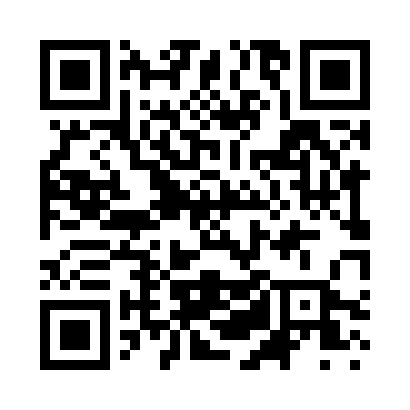 Prayer times for Jinka, EthiopiaWed 1 May 2024 - Fri 31 May 2024High Latitude Method: NonePrayer Calculation Method: Muslim World LeagueAsar Calculation Method: ShafiPrayer times provided by https://www.salahtimes.comDateDayFajrSunriseDhuhrAsrMaghribIsha1Wed5:096:2112:313:496:417:482Thu5:096:2112:313:496:417:493Fri5:086:2112:313:496:417:494Sat5:086:2012:303:496:417:495Sun5:086:2012:303:506:417:496Mon5:076:2012:303:506:417:497Tue5:076:2012:303:506:417:498Wed5:076:2012:303:516:417:509Thu5:066:1912:303:516:417:5010Fri5:066:1912:303:516:417:5011Sat5:066:1912:303:526:417:5012Sun5:066:1912:303:526:417:5013Mon5:056:1912:303:526:417:5114Tue5:056:1912:303:526:427:5115Wed5:056:1912:303:536:427:5116Thu5:056:1812:303:536:427:5117Fri5:056:1812:303:536:427:5218Sat5:046:1812:303:546:427:5219Sun5:046:1812:303:546:427:5220Mon5:046:1812:303:546:427:5221Tue5:046:1812:303:546:437:5322Wed5:046:1812:303:556:437:5323Thu5:046:1812:313:556:437:5324Fri5:046:1812:313:556:437:5325Sat5:036:1812:313:566:437:5426Sun5:036:1812:313:566:447:5427Mon5:036:1812:313:566:447:5428Tue5:036:1812:313:576:447:5529Wed5:036:1812:313:576:447:5530Thu5:036:1812:313:576:447:5531Fri5:036:1812:323:576:457:55